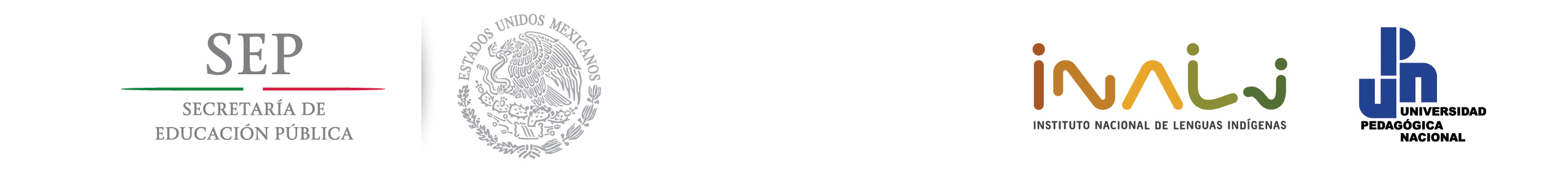 UPN										INALIDiplomado“Metodologías de enseñanza de lenguas indígenas como segundas lenguas”SolicitudFecha_______________________________________Por medio de la presente solicito sea revisado mi expediente para ingresar al diplomado “Metodologías de enseñanza de lenguas indígenas como segundas lenguas” que ofrece la Universidad Pedagógica Nacional en colaboración con el Instituto Nacional de Lenguas Indígenas en el semestre 2014. Nombre y firma____________________________________________________Nombre completo del solicitanteEdadDirección de correoTeléfonoGrado de estudiosCampo en el que se desempeña (trabajo y/o estudio)Institución que otorgó el certificado o títuloLengua indígena que hablaOtras lenguas habladas